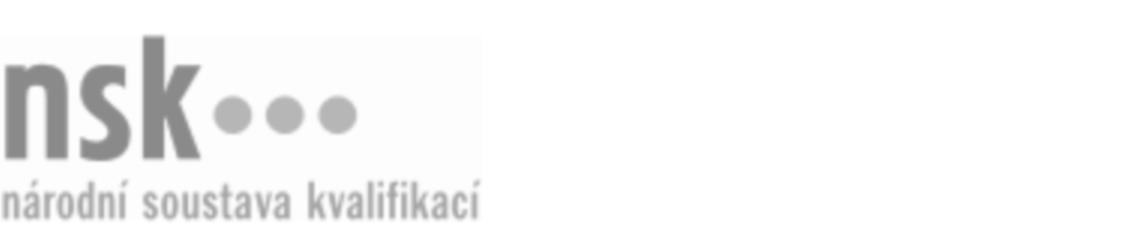 Kvalifikační standardKvalifikační standardKvalifikační standardKvalifikační standardKvalifikační standardKvalifikační standardKvalifikační standardKvalifikační standardTechnik/technička těžebně-dopravních strojů (kód: 41-108-M) Technik/technička těžebně-dopravních strojů (kód: 41-108-M) Technik/technička těžebně-dopravních strojů (kód: 41-108-M) Technik/technička těžebně-dopravních strojů (kód: 41-108-M) Technik/technička těžebně-dopravních strojů (kód: 41-108-M) Technik/technička těžebně-dopravních strojů (kód: 41-108-M) Technik/technička těžebně-dopravních strojů (kód: 41-108-M) Autorizující orgán:Ministerstvo zemědělstvíMinisterstvo zemědělstvíMinisterstvo zemědělstvíMinisterstvo zemědělstvíMinisterstvo zemědělstvíMinisterstvo zemědělstvíMinisterstvo zemědělstvíMinisterstvo zemědělstvíMinisterstvo zemědělstvíMinisterstvo zemědělstvíMinisterstvo zemědělstvíMinisterstvo zemědělstvíSkupina oborů:Zemědělství a lesnictví (kód: 41)Zemědělství a lesnictví (kód: 41)Zemědělství a lesnictví (kód: 41)Zemědělství a lesnictví (kód: 41)Zemědělství a lesnictví (kód: 41)Zemědělství a lesnictví (kód: 41)Týká se povolání:Lesní technik těžebně-dopravních a štěpkovacích strojůLesní technik těžebně-dopravních a štěpkovacích strojůLesní technik těžebně-dopravních a štěpkovacích strojůLesní technik těžebně-dopravních a štěpkovacích strojůLesní technik těžebně-dopravních a štěpkovacích strojůLesní technik těžebně-dopravních a štěpkovacích strojůLesní technik těžebně-dopravních a štěpkovacích strojůLesní technik těžebně-dopravních a štěpkovacích strojůLesní technik těžebně-dopravních a štěpkovacích strojůLesní technik těžebně-dopravních a štěpkovacích strojůLesní technik těžebně-dopravních a štěpkovacích strojůLesní technik těžebně-dopravních a štěpkovacích strojůKvalifikační úroveň NSK - EQF:444444Odborná způsobilostOdborná způsobilostOdborná způsobilostOdborná způsobilostOdborná způsobilostOdborná způsobilostOdborná způsobilostNázevNázevNázevNázevNázevÚroveňÚroveňStanovení technologického postupu nasazení těžebně - dopravních strojů v lesních porostech při těžbě a dopravě dřívíStanovení technologického postupu nasazení těžebně - dopravních strojů v lesních porostech při těžbě a dopravě dřívíStanovení technologického postupu nasazení těžebně - dopravních strojů v lesních porostech při těžbě a dopravě dřívíStanovení technologického postupu nasazení těžebně - dopravních strojů v lesních porostech při těžbě a dopravě dřívíStanovení technologického postupu nasazení těžebně - dopravních strojů v lesních porostech při těžbě a dopravě dříví44Materiálně technické zabezpečení provozu těžebně - dopravních strojůMateriálně technické zabezpečení provozu těžebně - dopravních strojůMateriálně technické zabezpečení provozu těžebně - dopravních strojůMateriálně technické zabezpečení provozu těžebně - dopravních strojůMateriálně technické zabezpečení provozu těžebně - dopravních strojů44Plánování výroby sortimentace dřívíPlánování výroby sortimentace dřívíPlánování výroby sortimentace dřívíPlánování výroby sortimentace dřívíPlánování výroby sortimentace dříví44Kontrola dodržování kvality práce a parametrů vyráběných sortimentů dřívíKontrola dodržování kvality práce a parametrů vyráběných sortimentů dřívíKontrola dodržování kvality práce a parametrů vyráběných sortimentů dřívíKontrola dodržování kvality práce a parametrů vyráběných sortimentů dřívíKontrola dodržování kvality práce a parametrů vyráběných sortimentů dříví44Dodržování a uplatňování zásad BOZP při provozu těžebně-dopravních strojůDodržování a uplatňování zásad BOZP při provozu těžebně-dopravních strojůDodržování a uplatňování zásad BOZP při provozu těžebně-dopravních strojůDodržování a uplatňování zásad BOZP při provozu těžebně-dopravních strojůDodržování a uplatňování zásad BOZP při provozu těžebně-dopravních strojů44Vedení evidence související s provozem těžebně dopravních strojůVedení evidence související s provozem těžebně dopravních strojůVedení evidence související s provozem těžebně dopravních strojůVedení evidence související s provozem těžebně dopravních strojůVedení evidence související s provozem těžebně dopravních strojů44Kalkulace cenových nabídek za činnosti při těžbě a dopravě dřívíKalkulace cenových nabídek za činnosti při těžbě a dopravě dřívíKalkulace cenových nabídek za činnosti při těžbě a dopravě dřívíKalkulace cenových nabídek za činnosti při těžbě a dopravě dřívíKalkulace cenových nabídek za činnosti při těžbě a dopravě dříví44Sledování provozu těžebně-dopravních strojů pomocí telematického systémuSledování provozu těžebně-dopravních strojů pomocí telematického systémuSledování provozu těžebně-dopravních strojů pomocí telematického systémuSledování provozu těžebně-dopravních strojů pomocí telematického systémuSledování provozu těžebně-dopravních strojů pomocí telematického systému44Technik/technička těžebně-dopravních strojů,  29.03.2024 10:08:36Technik/technička těžebně-dopravních strojů,  29.03.2024 10:08:36Technik/technička těžebně-dopravních strojů,  29.03.2024 10:08:36Technik/technička těžebně-dopravních strojů,  29.03.2024 10:08:36Strana 1 z 2Strana 1 z 2Kvalifikační standardKvalifikační standardKvalifikační standardKvalifikační standardKvalifikační standardKvalifikační standardKvalifikační standardKvalifikační standardPlatnost standarduPlatnost standarduPlatnost standarduPlatnost standarduPlatnost standarduPlatnost standarduPlatnost standarduStandard je platný od: 21.10.2022Standard je platný od: 21.10.2022Standard je platný od: 21.10.2022Standard je platný od: 21.10.2022Standard je platný od: 21.10.2022Standard je platný od: 21.10.2022Standard je platný od: 21.10.2022Technik/technička těžebně-dopravních strojů,  29.03.2024 10:08:36Technik/technička těžebně-dopravních strojů,  29.03.2024 10:08:36Technik/technička těžebně-dopravních strojů,  29.03.2024 10:08:36Technik/technička těžebně-dopravních strojů,  29.03.2024 10:08:36Strana 2 z 2Strana 2 z 2